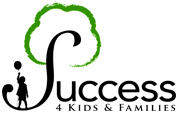 Annual Plan Strategic Goals, Objectives – 2022-20231. Goal 1:  Increase administrative resources to be able to sustain and grow the availability for additional servicesObjective1a:  Seek opportunities to leverage existing resources and relationships to reduce administrative burdenStrategy:  Identify three administrative tasks that could be shared with partners.Strategy:  Meet with at least three partners to discuss opportunities to assist with administrative tasksStrategy:  Complete succession plan for Director of Operations retirement.Objective 1b:   Seek new funding or sustainability opportunities to support administrative burden.Strategy:  Partner with existing funders for increased rates/contract amounts to increase indirect monies.Strategy: Cultivate new matching funds opportunities so non-restrictive funds can be spent on administrative functions, not program.Strategy: Strengthen current relationships with private donors including Amazon and Microsoft to support administrative functions in addition to programs.  Goal 2:  Expand services to serve the children, youth and families of the Tampa Bay Area more holistically.Objective 2a:  Increase therapy services available to Medicaid and CFBHN participants.Strategy:  Investigate and facilitate S4KF programs partnering on the participant level to provide therapy to non-therapy programs (Healthy Start, Healthy Transitions, Successful Families)Strategy: Partner S4KF therapist with at least two schools with strong S4KF case management relationships.Strategy:  Actively recruit independent therapists to work both in home and through teletherapy.Objective 2b:  Increase Wraparound and TCM services to Medicaid participants.Strategy:  Cultivate new partnership with DCF Teaming Pilot and Children’s Network of Hillsborough.Strategy: Identify and support at least 2 staff in Certified Behavioral Health Case Management and Certified Wraparound Facilitators processStrategy:  Identify and support at least 1 staff in becoming a Certified Behavioral Health CM Supervisor and Wrap Coach.Objective 2c: Strengthen and stabilize personnelStrategy:  Complete succession planning for Clinical Director positionStrategy:  Demonstrate need for increased rates with CFBHN to potentially raise hourly rates for independent contractors.Strategy:  Formalize posting of available positions on website and social media.